               БОЙОРОК                                                            РАСПОРЯЖЕНИЕ                     «14» январь  2019 й.                       № 1                «14» января 2019 г.О назначении ответственного лица за формирование, ведение и актуализацию информации в государственном адресном реестре( ФИАС)        В соответствии с Федеральным законом от 28.12.2013г. № 443-ФЗ «О Федеральной информационной адресной системе и о внесении изменений в Федеральный закон «Об общих принципах организации местного самоуправления в Российской Федерации», в целях обеспечения достоверности, полноты и  актуальности  содержащихся в государственном адресном реестре сведений об адресах, сформированных на основании информации, содержащейся в федеральной информационной адресной системе (далее - ФИАС), и при необходимости внесения изменений в указанные сведения,   а также своевременного внесения сведений в адресную систему ФИАС,          1.Назначить ответственным за формирование, ведение и актуализацию информации в государственном адресном реестре (ФИАС) специалиста сельского поселения Мраковский сельсовет  муниципального района Гафурийский район  Республики Башкортостан Осипову Надежду Ануфриевну.          2.Контроль за исполнением настоящего распоряжения оставляю за собой.И.о.главы сельского поселения сельского поселения Мраковский сельсоветмуниципального районаГафурийский районРеспублики Башкортостан                                                    С.В.Иванов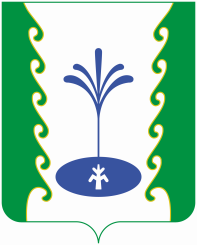 